LINK ACADEMY TRUST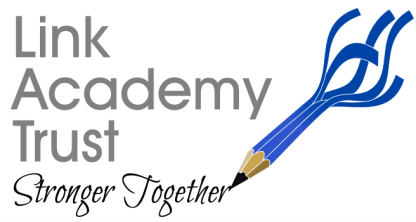 L a n d s c o v e S c h o o l H o u s e	L a n d s c o v e , Nr A s h b u r t o nDevon. T Q 1 3 7 L Y T e l : 0 1 8 0 3 7 6 2 1 1 3Dear Parents and Carers,In advance of the Half Term break please be aware of the following information.Coronavirus – Advice for all early years providers, schools and further education providersThe government is closely monitoring the spread of the Coronavirus and is taking action at home and abroad.The overall risk of Coronavirus to the UK remains moderate. However we understand that people may be concerned where there are children, students or staff returning from or visiting China.Public Health England and the Foreign Office have issued advice for anyone travelling to the area. This can be found at:Latest information and advice can also be found at:Advice for parents/guardiansYou should not be unduly worried about the possibility of your children catching the Coronavirus.There is no reason why your children should not continue to attend their early years, school or further education setting as normal.We recognise that some families or children may be planning to travel to China during the forthcoming half term period. If so, please refer to the FCO’s latest travel advice via the link above.What action you can takeA UK wide campaign has been launched to provide clear advice on how to slow the spread of Coronavirus.Please help to support the campaign which promotes basic hygiene practices, such as regularly washing hands and always sneezing into a tissue, to stem the spread of viruses.Kind regards.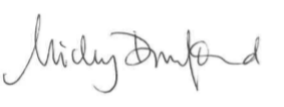 Nicky Dunford, CEO Link Academy Trust.https://www.gov.uk/foreign-travel-advice/chinahttps://www.gov.uk/government/news/wuhan-novel-coronavirus-and-avian-flu-advice-for-travel-to-chinahttps://www.gov.uk/coronavirus